HOMEWORK(Please return Homework on Thursday)_____	    Monday, March 9Practice Spelling Words	Solve on the back or on notebook paper. (Money Word Problems)1. David starts with 50 cents and spends 10 cents on marbles. How much money does David have left?2. Gloria has 99 cents and Steve has 43 cents. How much money do they have together? 3. Andrea has 58 cents and Jeffrey 27 cents. How much more does Andrea have than Jeffrey?_____	    Tuesday, March 10Practice Spelling WordsDraw the minute and hour hand in the clock. Remember the minute hand is longer than the hour hand!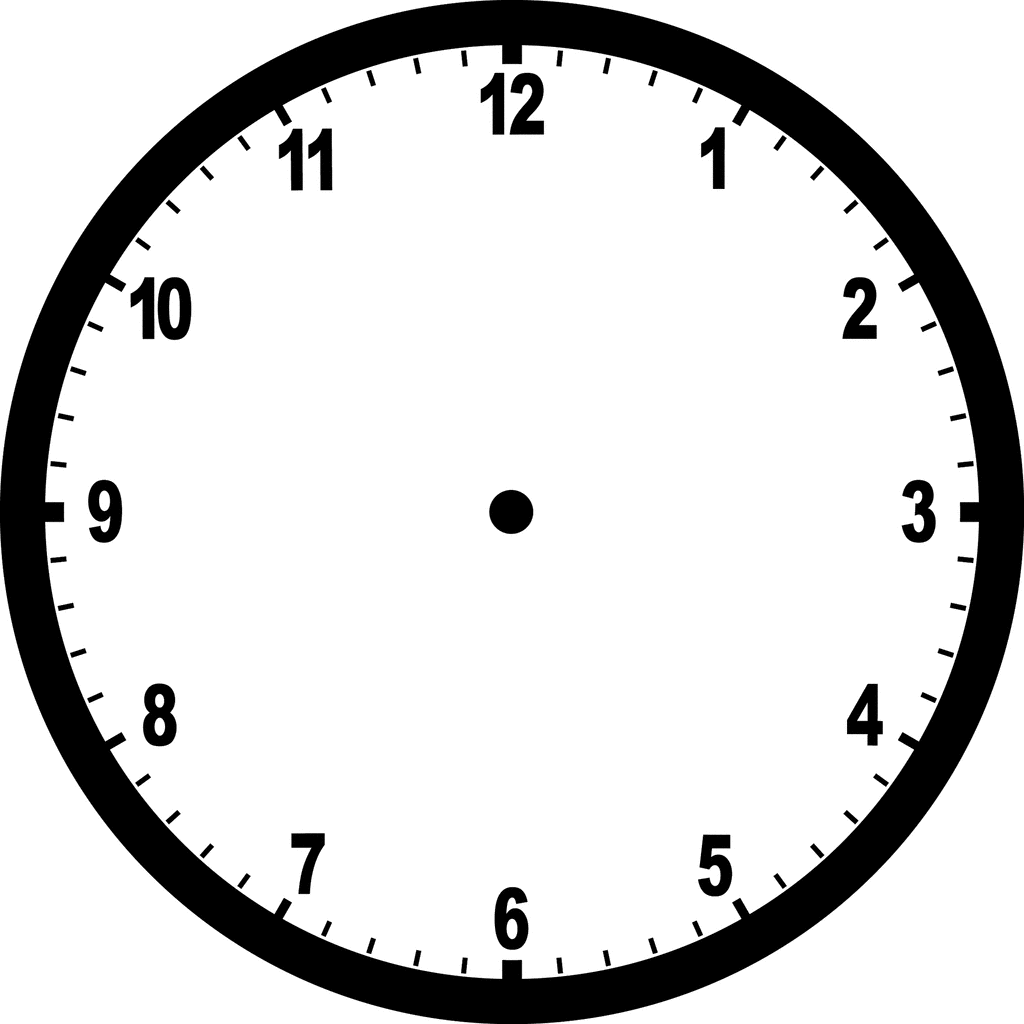 	Half past 11		 A quarter past 1	               12:00_____	    Wednesday, March 11Practice Spelling WordsAnswer these questions by filling in the analog clock.What time do you go to bed? What time do you wake up?